Fiche individuelle « Pentat’AURA » / pré-inscription stageNous souhaitons connaître votre profil  afin de vous intégrer au mieuxau réseau du projet « Pentat’AURA» !contacts :	Alpes + Rhône : André MIQUET   a.miquet@cen-savoie.org Massif Central : Luc BELENGUIER  l.belenguier@gmail.com 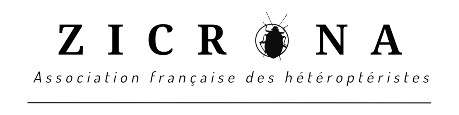 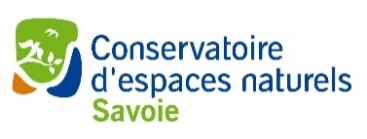 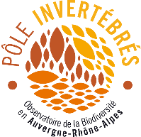 Nom, PrénommailTél.Adresse postaleConfidentialité : d’accord pour que mon adresse mail apparaisse en copie non cachéeouiouiouinonnonnonNiveau PentatomoideadébutantmoyenmoyenbonbonExpert CollectionouiouiouinonnonnonPhoto macroouiouiouinonnonnonUtilisation binoouiouiouinonnonnonPratique de détermination entomologique sur genitalia ouiouiouinonnonnonJe souhaite m’inscrire au stage de formation (lequel)Oui SavoieSavoienonnonnonJe souhaite m’inscrire au stage de formation (lequel)Oui Puy de DômePuy de DômenonnonnonInvestissement envisagéFaibleFaibleOccasionnel(~͌ qq sorties / an) Occasionnel(~͌ qq sorties / an) Fort(  ~ Plusieurs WE / an)Fort(  ~ Plusieurs WE / an)Départements / zones de prospectionIntérêt personnel / professionnelJe transmets mes données à l’INPN (pôle invertébrés AURA)ouiouiouinonnonnonBases de données utiliséesOK pour envoi d’échantillons dans tubes d’alcool (fournis)ouiouiouinonnonnonVos attentes ou Propositions